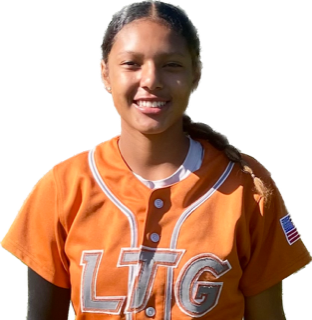 Izianah Castillo #21Izianah Castillo #21Izianah Castillo #21Izianah Castillo #21Izianah Castillo #21Izianah Castillo #21Izianah Castillo #21Izianah Castillo #21Izianah Castillo #21Position:Birth Mo/Year:Middle School:Position:Birth Mo/Year:Middle School:Position:Birth Mo/Year:Middle School:SS December 2009 Joseph Kerr Middle SchoolSS December 2009 Joseph Kerr Middle SchoolSS December 2009 Joseph Kerr Middle SchoolSS December 2009 Joseph Kerr Middle SchoolSS December 2009 Joseph Kerr Middle SchoolSS December 2009 Joseph Kerr Middle SchoolATHLETIC INFORMATIONATHLETIC INFORMATIONATHLETIC INFORMATIONATHLETIC INFORMATIONATHLETIC INFORMATIONATHLETIC INFORMATIONATHLETIC INFORMATIONATHLETIC INFORMATIONATHLETIC INFORMATIONBats:  RightBats:  RightThrows:  RightThrows:  RightHome to 1B:  3.04Home to 1B:  3.04Home to 1B:  3.04ACADEMIC INFORMATIONACADEMIC INFORMATIONACADEMIC INFORMATIONACADEMIC INFORMATIONACADEMIC INFORMATIONNCAA Clearinghouse #:  ##########NCAA Clearinghouse #:  ##########NCAA Clearinghouse #:  ##########NCAA Clearinghouse #:  ##########GPA Weighted: 3.2 / Unweighted:  3.2GPA Weighted: 3.2 / Unweighted:  3.2GPA Weighted: 3.2 / Unweighted:  3.2GPA Weighted: 3.2 / Unweighted:  3.2GPA Weighted: 3.2 / Unweighted:  3.2GPA Weighted: 3.2 / Unweighted:  3.2SAT:  ####SAT:  ####ACT:  ##2028LTG Lions 14U Henderson/BuckLTG Lions 14U Henderson/BuckLTG Lions 14U Henderson/BuckLTG Lions 14U Henderson/BuckLTG Lions 14U Henderson/BuckLTG Lions 14U Henderson/BuckLTG Lions 14U Henderson/BuckLTG Lions 14U Henderson/BuckLTG Lions 14U Henderson/Buck INFORMATIONP. (916) 769-3417Izi.castillo2028@gmail.comHEAD COACH / LIAISONAmanda BuckP. (916) 479-5048SPECIALTY COACHESFieldingKen KenobbieBPA Facility C. (916) 247-2417Hitting:Ken KenobbieBPA FacilityC. (916) 247-2417Speed & Agility:Jakori FordGame-FitC. (916) 476-0652 INFORMATIONP. (916) 769-3417Izi.castillo2028@gmail.comHEAD COACH / LIAISONAmanda BuckP. (916) 479-5048SPECIALTY COACHESFieldingKen KenobbieBPA Facility C. (916) 247-2417Hitting:Ken KenobbieBPA FacilityC. (916) 247-2417Speed & Agility:Jakori FordGame-FitC. (916) 476-0652Athletic Accomplishments2023- Region 10 USA High performance Program, Florida2022-23 Extra Innings Ranking, Top-12 class of 20282022- Region 10 USA All-American Games, Oklahoma2023 PGF Nationals 14u Premier T-17th Place Finish2023 PGF Organizational Challenge Winners2022 PGF Nationals 12u Premier T-7th Place Finish travel ball history2020-23-Current: LTG Lions 2027 Henderson/Buck, Elk Grove2019-20-California Breeze 10U DanielAthletic Accomplishments2023- Region 10 USA High performance Program, Florida2022-23 Extra Innings Ranking, Top-12 class of 20282022- Region 10 USA All-American Games, Oklahoma2023 PGF Nationals 14u Premier T-17th Place Finish2023 PGF Organizational Challenge Winners2022 PGF Nationals 12u Premier T-7th Place Finish travel ball history2020-23-Current: LTG Lions 2027 Henderson/Buck, Elk Grove2019-20-California Breeze 10U DanielAthletic Accomplishments2023- Region 10 USA High performance Program, Florida2022-23 Extra Innings Ranking, Top-12 class of 20282022- Region 10 USA All-American Games, Oklahoma2023 PGF Nationals 14u Premier T-17th Place Finish2023 PGF Organizational Challenge Winners2022 PGF Nationals 12u Premier T-7th Place Finish travel ball history2020-23-Current: LTG Lions 2027 Henderson/Buck, Elk Grove2019-20-California Breeze 10U DanielAthletic Accomplishments2023- Region 10 USA High performance Program, Florida2022-23 Extra Innings Ranking, Top-12 class of 20282022- Region 10 USA All-American Games, Oklahoma2023 PGF Nationals 14u Premier T-17th Place Finish2023 PGF Organizational Challenge Winners2022 PGF Nationals 12u Premier T-7th Place Finish travel ball history2020-23-Current: LTG Lions 2027 Henderson/Buck, Elk Grove2019-20-California Breeze 10U DanielAthletic Accomplishments2023- Region 10 USA High performance Program, Florida2022-23 Extra Innings Ranking, Top-12 class of 20282022- Region 10 USA All-American Games, Oklahoma2023 PGF Nationals 14u Premier T-17th Place Finish2023 PGF Organizational Challenge Winners2022 PGF Nationals 12u Premier T-7th Place Finish travel ball history2020-23-Current: LTG Lions 2027 Henderson/Buck, Elk Grove2019-20-California Breeze 10U DanielAthletic Accomplishments2023- Region 10 USA High performance Program, Florida2022-23 Extra Innings Ranking, Top-12 class of 20282022- Region 10 USA All-American Games, Oklahoma2023 PGF Nationals 14u Premier T-17th Place Finish2023 PGF Organizational Challenge Winners2022 PGF Nationals 12u Premier T-7th Place Finish travel ball history2020-23-Current: LTG Lions 2027 Henderson/Buck, Elk Grove2019-20-California Breeze 10U DanielAthletic Accomplishments2023- Region 10 USA High performance Program, Florida2022-23 Extra Innings Ranking, Top-12 class of 20282022- Region 10 USA All-American Games, Oklahoma2023 PGF Nationals 14u Premier T-17th Place Finish2023 PGF Organizational Challenge Winners2022 PGF Nationals 12u Premier T-7th Place Finish travel ball history2020-23-Current: LTG Lions 2027 Henderson/Buck, Elk Grove2019-20-California Breeze 10U DanielAthletic Accomplishments2023- Region 10 USA High performance Program, Florida2022-23 Extra Innings Ranking, Top-12 class of 20282022- Region 10 USA All-American Games, Oklahoma2023 PGF Nationals 14u Premier T-17th Place Finish2023 PGF Organizational Challenge Winners2022 PGF Nationals 12u Premier T-7th Place Finish travel ball history2020-23-Current: LTG Lions 2027 Henderson/Buck, Elk Grove2019-20-California Breeze 10U Daniel